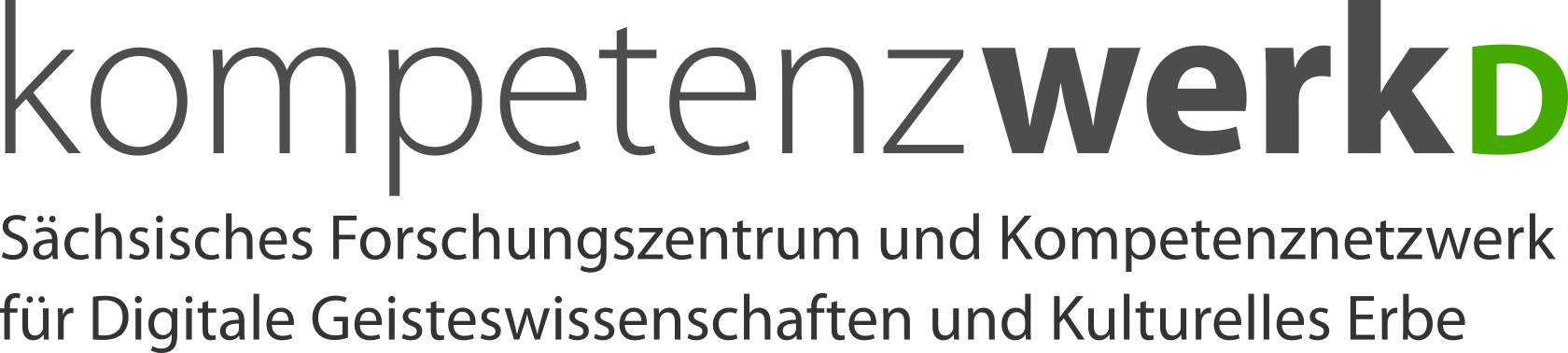 [Projekttitel]DatenmanagementplanErstellt durch: Datum: Version: Administrative Angaben(kurze Beschreibung des Forschungsvorhabens, Fördernummer, Zeitraum, Datenurheber, Mitwirkende, Kontakt, Förderprogramm usw.)Beschreibung der Daten(Art, Format und Erstellung)Metadaten und Dokumentation(Art und Format der Metadaten und Dokumentation; Verwendung von Normdaten oder Vokabularen)Ethische und rechtliche Aspekte(Datenschutz, Copyright, Lizenzen)Speicherung, Archivierung und Sicherung der Daten(Wo werden Daten gespeichert? Wo und wie erfolgen Backups? Welche Daten werden wo und wie lange verfügbar sein?)Datenverfügbarkeit(Auffindbarkeit, Zugriffsbeschränkungen)Verantwortlichkeiten(Wer ist für den DMP verantwortlich? Wer für Einzelaspekte des FDM?)Kostenfragen(Welche Ressourcen – personell und materiell – sind für die Maßnahmen nötig?)